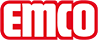 emco BauEmco MARSCHALL Original s kazetovým kartáčem 512 SCBTyp512 SCBzatíženínormální až silnénosný profilzesílené nosné profily z hliníku odolného proti deformaci a tlumící páskou na spodní straněBarva nosného profiluStandartní přírodní elox. Barvy eloxu za přirážku: EV3 zlatá, C33 střední bronz, C35 černá nebo C31 nerez ocelpřibl.výška (mm)12Pokyny pro výškuSkutečná výška vložky může být u kartáčků cca o 2 mm vyšší.pochozí plochazapuštěné, vlhkost odpuzující, povětrnostním vlivům odolné kazetové profily, sestávající z paralelně uspořádaných štětinových kartáčků. Faktická výška rohože +1 až 2 mmstandartní vzdálenost mezi profily cca (mm)5 mm gumové distanční kroužkyautomatické dveřní systémyRohože v karuselech k dostání i ve 3mm dle DIN EN16005protiskluznostodolnost proti skluzu R 13 dle DIN 51130BarvyŠedáČernáreakce na oheňProtipožární vlastnosti kompletní rohožové sestavy (pouze s černými štětinkami) k dodání dle normy EN 13501 v Cfl-s1 (za přirážku)spojenínerezovým lankem potaženým plastovou bužírkouzáruka4-letá zárukaZáruční podmínky naleznete na:RozměryŠířka rohožky: ……………mm (délka profilů)Hloubka rohožky: …………mm (směr chůze)kontaktNovus Česko s.r.o. · 464 01 · Raspenava 191 · Tel. (+420) 482 302 750 · Fax (+420) 482 360 399 · rohozky@novus.cz · www.emco-bau.com